Publicado en Ciudad de México el 14/09/2018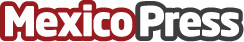 Líderes empresariales: Nuevas investigaciones encuentran la brecha del Desempeño Digital y cómo superarlaRiverbed encontró que el 95% de los tomadores de decisiones dicen que las barreras presupuestales, sistemas heredados y falta de visibilidad en la experiencia digital están reteniéndolos de avanzar en las estrategias digitales requeridas hoy díaDatos de contacto:Marketing QAgencia de Relaciones Públicas56152196Nota de prensa publicada en: https://www.mexicopress.com.mx/lideres-empresariales-nuevas-investigaciones Categorías: Hardware Emprendedores E-Commerce Software Recursos humanos Ciudad de México http://www.mexicopress.com.mx